Doplň chýbajúce čísla v číselnom radeZapíš počet                                                       ___________ ____________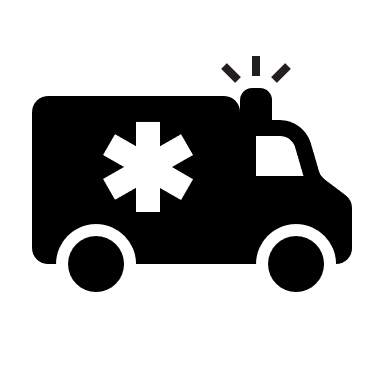 __________ __________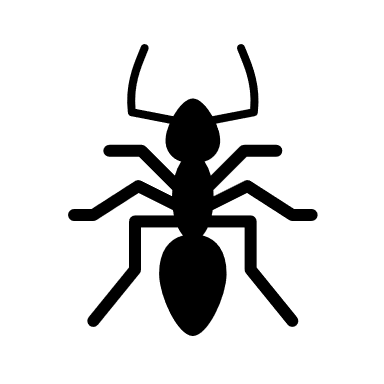 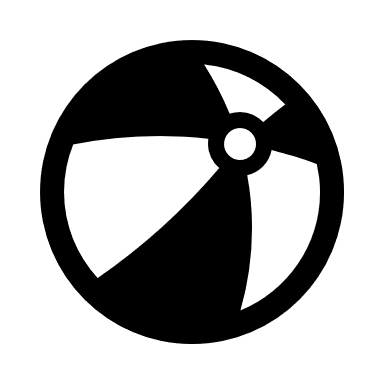 ____________ _________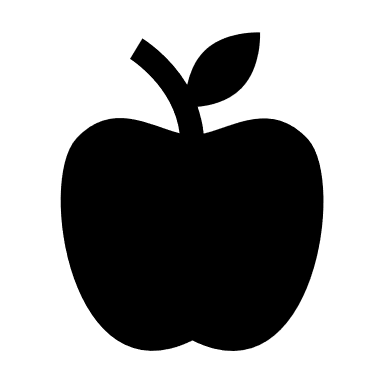 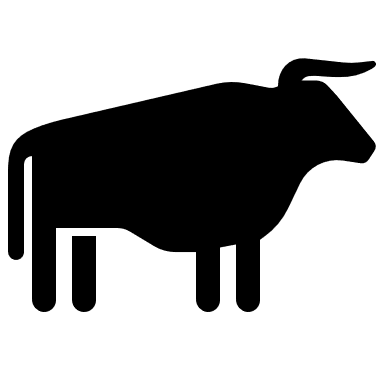 Porovnaj   <     >    =   Zapíš príklady na sčítanie a odčítanie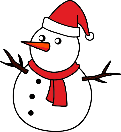 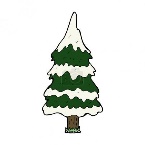 0135653142                                            1                                    12556674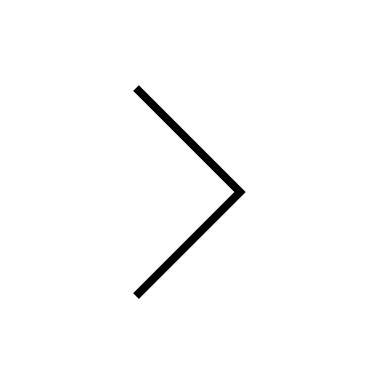 5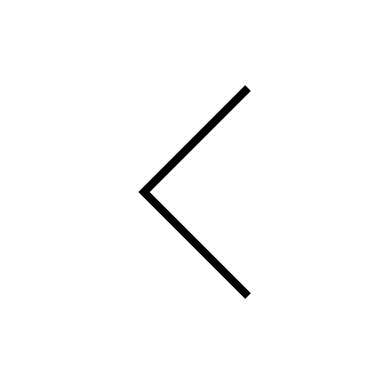 012